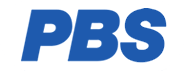 Fact Sheet – Top 10 biggest savings for non-concessional patientsThe table below shows the 10 biggest savings for non-concessional patients from 1 October 2016. The savings for these medicines may vary depending on a number of factors such as formulation and strength, brand, the concessional status of the patient and any discretionary fees added or discounting by the pharmacist. For more specific information on your medicine talk to your pharmacist or search the full list of medicines and brands on the PBS website. Drug name$ savings per script% savings per scriptAlendronic acid with colecalciferolUp to $23.37Up to 61.02%Alendronic acid with colecalciferol and calciumUp to $23.37Up to 61.02%CefalotinUp to $13.27Up to 34.65%MethotrexateUp to $10.91Up to 28.49%Fosinopril with hydrochlorothiazideUp to $10.63Up to 35.92%Enalapril with hydrochlorothiazideUp to $10.06Up to 37.66%FlucloxacillinUp to $8.29Up to 30.58%TemozolomideUp to $6.93Up to 22.54%PioglitazoneUp to $6.72Up to 18.52%DonepezilUp to $6.60Up to 22.40%